KatechezaT: Kult Bożego Miłosierdzia.- Piosenka Mała Armia Jezusa-Faustynahttps://www.youtube.com/watch?v=ZrMBAP9gtlA-Prezentacjahttps://view.genial.ly/5e98223437cbd20d78d57e6d/presentation-swieta-faustyna-i-boze-milosierdzie?fbclid=IwAR0N2zePDXAAY3ZVfa-Qw5XEgKbWTKb8uPgRAhn71A1bXyR_KfReNRmZ-qo-Film Moja katolicka rodzina-Miłosierdzie Bożehttps://www.youtube.com/watch?v=ZrMBAP9gtlA-Praca plastyczna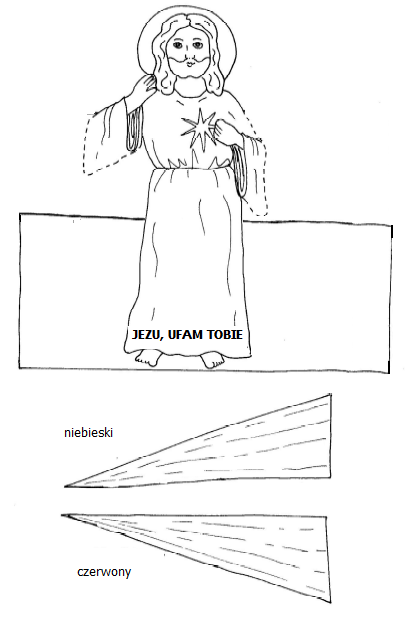 